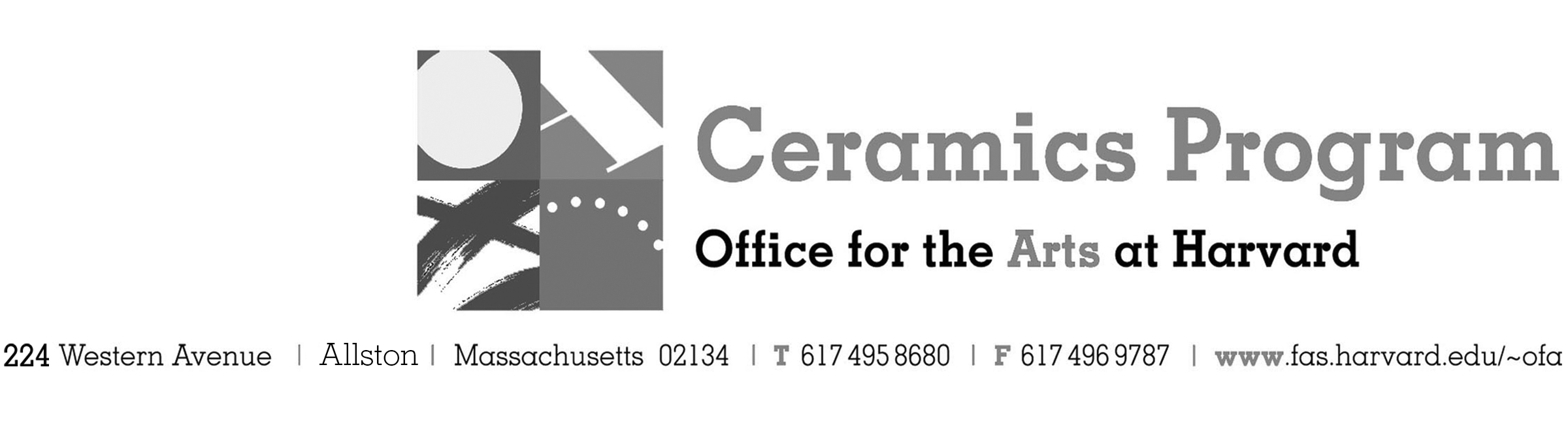 Visiting Artist Workshop: Michelle Gregor Spring Term 2018Workshop Dates	 Monday, March 19th, 6pm – 9pm Fees	Enrolled in a course, $25. Not enrolled, $50. Harvard Graduate, $25. Free for Harvard  Undergraduate Students.Description	Join us in welcoming San Francisco Bay Area artist Michelle Gregor to the studio for a demonstration of her construction methods used in her abstracted human figure sculpture. Gregor will also provide a lecture of her body of work including both painterly ceramic and bronze figures.Make check or money order for workshop fees payable to Harvard University. Send or bring this registration form, payment and a TAP form if applicable, to the studio: Ceramics Program, Visiting Artist Workshop, 224 Western Ave. Allston, MA  02134Contact		   Name (please print)  	   									Address 						City  					 State  	        Zip                        E-mail Address           					Telephone (day) 		             		   (cell) 	       				           Enrolled in a class          Not enrolled in a class     Harvard Employee:  TAP eligible: regular          Long service       not TAP eligible  Harvard:  Undergraduate      Graduate    Class of____        	   School/ Depart. at Harvard: _________________Harvard Affiliation:  Alum     Extension School Student      Spouse of Harvard Employee 	for studio use only:  Date received                     Check # 	                    Amount $                      TAP form	                	WorkshopTotal FeeMichelle Gregor Workshop and Lecture  $ $ Workshop Fee $